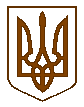 УКРАЇНАБілокриницька   сільська   радаРівненського   району    Рівненської    області(шістдесят друга позачергова сесія сьомого скликання)ПРОЕКТ   РІШЕННЯ    серпня   2020 року                                                                                №   Про внесення змін до  сільського бюджетуБілокриницької сільської радина 2020 рік(1731450100)        Код бюджету 	Керуючись пунктом 17 частини 1 статті 43 Закону України «Про місцеве самоврядування в Україні», Бюджетним кодексом України,  Законом України «Про Державний бюджет  України на 2020 рік», іншими чинними нормативно-правовими актами з цих питань, за погодженням з постійними комісіями сільської  ради, сільська рада  в и р і ш и л а :          1.Внести зміни  до рішення сесії Білокриницької сільської ради  від 21 грудня 2019 року №1090 "Про сільський бюджет Білокриницької сільської ради  на 2020 рік", до рішення  сесії Білокриницької сільської ради №1133 від 25 лютого 2020року "Про зміни до сільського бюджету  Білокриницької сільської ради на 2020 рік", до рішення  сесії Білокриницької сільської ради №1159 від 27 березня 2020року "Про зміни до сільського бюджету  Білокриницької сільської ради на 2020 рік", до рішення сесії Білокриницької сільської ради №1185 від  19.06.2020року    "Про зміни до сільського бюджету  Білокриницької сільської ради на 2020 рік" а саме     визначити  на 2020рік:          збільшити доходи сільського  бюджету на суму   607 624,00 гривень згідно з додатком 1 цього рішення, у тому числі :          доходи загального фонду сільського бюджету збільшити на суму  569 955,00 гривень;         доходи спеціального фонду сільського бюджету збільшити на суму 37 669,00грн.;         збільшити видатки сільського бюджету  на суму  607 624,00 гривень, у тому числі видатки загального фонду сільського бюджету  збільшити на суму 561 630,00 гривень, видатки спеціального фонду сільського бюджету   збільшити на суму  45 994 гривень, згідно з додатком 3 цього рішення;      по загальному фонду бюджету збільшити профіцит сільського бюджету на суму 8 325,00 гривень, із них  обсяг коштів переданих із загального бюджету до спеціального фонду бюджету(бюджету розвитку)  збільшити на суму  8 325,00 гривень;      по спеціальному фонду бюджету збільшити  дефіцит сільського бюджету на суму  8 325,00 гривень, із них  надходження коштів з загального фонду  бюджету до бюджету розвитку (спеціального фонду) збільшити на суму   8 325,00 гривень;             2.Збільшити обсяги міжбюджетних трансфертів  на  2020 рік між сільським бюджетом та бюджетами інших рівнів згідно з додатком 4  на суму 210 000,00 гривень.	  У тому числі по загальному фонду  збільшити обсяг іншої субвенції з сільського бюджету   районному бюджету на суму 10 000,00 гривень, з них:	   -інша субвенція з  запобігання  хвороби  СОVІD-19 для забезпечення закладів освіти пірометрами, засобами індивідуального захисту, дезиінфікуючими засобами для рук та  проведення лікувально-профілактичних  заходів  на суму 5 000,00 гривень;             -інша субвенція з сільського бюджету районному бюджету  для  оплати праці лікарям-спеціалістам, членам військово-лікарської комісії   та    придбання інструментарію для забезпечення якісного та повного медичного огляду призовників на суму 5 000,00 гривень;              -інша субвенція з районного бюджету до Білокриницького сільського бюджету  на виконання обласної програми економічного та соціального розвитку Рівненської області на 2020 рік( проведення щорічного конкурсу проектів розвитку територіальних громад області) на суму 200 000,00 гривень.                  3.Внести зміни  до переліку об "єктів  бюджету розвитку  сільського бюджету на суму  8 325,00 гривень, згідно з додатком 5 цього рішення.              4.Внести зміни до розподілу видатків сільського  бюджету  на реалізацію державних та регіональних галузевих програм  на загальну суму 510 169,00 гривень, згідно з додатком 6.               5. Додатки  1-6 до рішення є його невід’ємною частиною.              6. Контроль за виконанням цього рішення покласти на постійну комісію сільської  ради з питань бюджету та податків(Зданевич О.Д.) Сільський   голова			              	           Тетяна  ГОНЧАРУК